Beitrittserklärungbitte senden an:SHVV    Winterbeker Weg 49    24114 Kiel    Fax 0431-9076152    shvv@shvv-online.deHiermit erkläre ich meinen Beitritt zum Verein zur Förderung der Landesauswahlmannschaften im SHVV e.V. (VFLa).bei Minderjährigen hier die Daten des gesetzlichen Vertreters eintragen:* Der Mindestbeitrag wird von der Mitgliederversammlung festgesetzt.Hiermit ermächtige ich den VFLa, den Mitgliedsbeitrag und Spenden jeweils zum 15.01. des Jahres bzw. zu Beginn der Mitgliedschaft von meinem (unserem) Konto mittels Lastschrift einzuziehen. Zugleich weise ich mein (wissen wir unser) Kreditinstitut an, die vom VFLa auf mein (unser) Konto gezogenen Lastschriften einzulösen.Hinweis: Ich kann (Wir können) innerhalb von acht Wochen, beginnend mit dem Belastungsdatum, die Erstattung des belasteten Betrages verlangen. Es gelten dabei die mit meinem (unserem) Kreditinstitut vereinbarten Bedingungen.Über Änderungen meiner Anschrift und Kontodaten werde ich den Verein unaufgefordert informieren. Eine Kündigung der Mitgliedschaft ist spätestens bis zum 30.11. eines Jahres mit Wirkung zum Jahresende zu erklären.Verein zur Förderung der Landesauswahlmannschaften                 im SHVV e.V.NameVornameStraßePLZ, OrtGeburtsdatumTelefonEmailNameVornameStraßePLZ, OrtEmail  Ich zahle einen jährlichen Beitrag in Höhe von30 Euro (Mindestbeitrag)*30 Euro (Mindestbeitrag)*  Ich zahle einen jährlichen Beitrag in Höhe vonEuro Ich möchte zusätzlich zum jährlichen Mitgliedsbeitrag   spenden. Diese Spendenerklärung ist bis auf Widerruf wirksam.Euro Spende pro JahrUnterschrift des MitgliedsUnterschrift des ErziehungsberechtigtenKontoinhaber:IBAN:BIC:Bank.:Ort, DatumUnterschrift des Kontoinhabers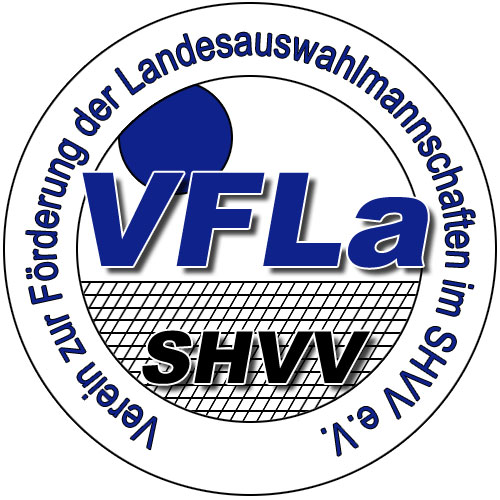 